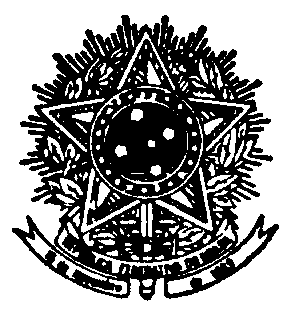 SERVIÇO PÚBLICO FEDERALMINISTÉRIO DA EDUCAÇÃOUNIVERSIDADE FEDERAL DE SANTA CATARINACENTRO SOCIOECONÔMICO PROGRAMA DE PÓS-GRADUAÇÃO EM ADMINISTRAÇÃOCAMPUS UNIVERSITÁRIO REITOR JOÃO DAVID FERREIRA LIMA - TRINDADE CEP: 88040-900 - FLORIANÓPOLIS – SCANEXO II Autodeclaração que atende aos critérios exigidos pela Bolsa CarrefourTendo realizado minha inscrição no processo regido pelo Edital nº 03/2023/PPGA e em concordância com o seu conteúdo acerca da modalidade de bolsa Carrefour - Bolsas de Estudo e Permanência para pessoas negras em nível de pós-graduação, declaro para os devidos fins que atendo aos requisitos específicos a esta modalidade de bolsa, os quais se encontram abaixo descritos:Estar com matrícula ativa na instituição de ensino entre o primeiro e o penúltimo ano do programa de pós-graduação;Não ocupar cargo ou emprego público, ou estar a vinculado a qualquer empresa, que realize ou possam realizar auditorias e atividades de fiscalização no GRUPO CARREFOUR;Ter cursado o ensino médio em escola pública ou em escola privada com bolsa de estudo integral;Ser oriundo(a) de família com renda igual ou inferior a 1,5 salário-mínimo (um salário-mínimo e meio) per capita;Ser audeclarado(a) negro ou negra e passar pelo processo de heteroidentificação. A heteroidentificação é etapa obrigatória do processo de seleção e será realizada pela Universidade Federal de Santa Catarina (UFSC), sob sua integral responsabilidade, em todos os estudantes que se candidatarem à bolsa objeto deste edital.Florianópolis, _______ de ____________________ de _________. Nome:______________________________________________ Assinatura:______________________________________________________ 